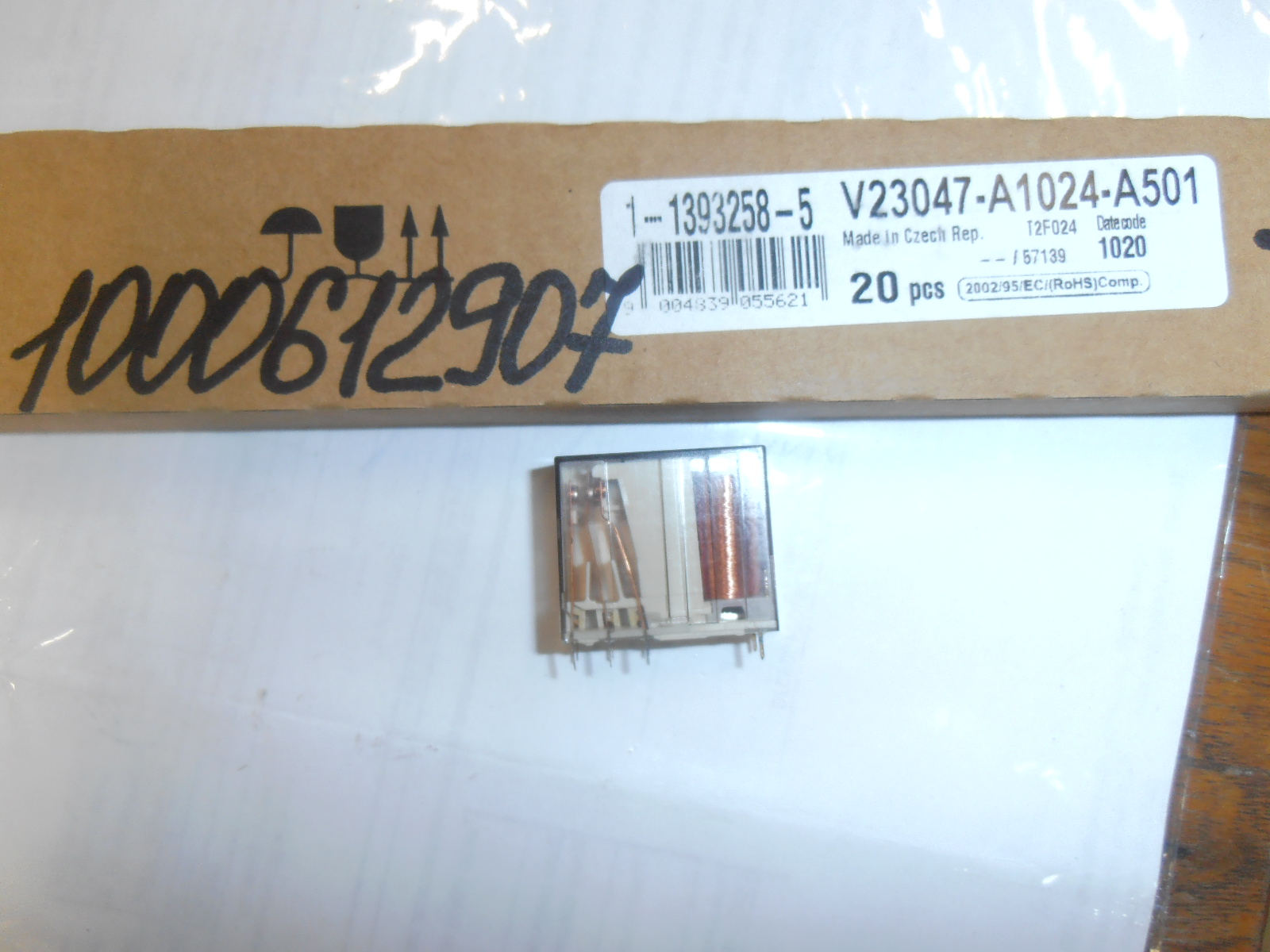 184.      1000612907Реле SR2M V23047-A1024-A501